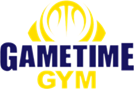 2020 Football Skills Training-----------------------------------------------------------------------------Game Time Gym is proud to present Football Skills Training. Through stations and drills, players will have the opportunity to improve individual football skills.  Each week players will be separated into age groups and led through skill development drills aimed at improving individual fundamentals.Instructor:		Mike Moews, Former Central Catholic Football Coach and			player at University of Iowa.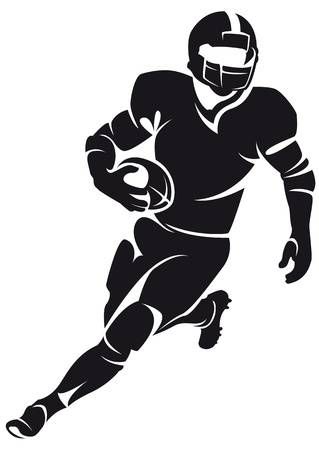 Dates: 			Mondays                                              Time:			7:00 – 8:00 pm          Ages:			3rd – 8th gradeCost:			$70.00/6 week sessionDeadline:	 	Dec 9, 2019				Start Date:		Jan 6, 2020					End Date:		Feb 10, 2020				Questions:	Call Game Time Gym at 309.662.9520 or email at gametimegym2@comcast.net19-20  FOOTBALL SKILLSFootball Skills TrainingPlayers Name ____________________ Session ________ D/O/B _______________________Address__________________________________City/Zip______________________________Home Phone___________________ Work Phone ____________________________________Gender____________ Age ______________ Grade _______________________Email Address_________________________________________________________________Parent Name__________________ Parent Signature __________________________________In consideration of my participation in the activities of Game Time Gym II, I do hereby agree to hold free from any and all liability Game Time Gym II and its respective officers and employees and do hereby for myself, my heirs, executors, and administrators, waive, release, and forever discharge any and all rights and claims for damages which I may have or which may hereinafter accrue to me arising out of or connected with my participation in any of the activities of Game Time Gym II, Inc.